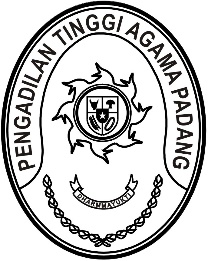 Nomor     	: W3-A/     /OT.00/2/2022	23 Februari 2022Lampiran	: -Perihal	:	Undangan Yth. Wakil Ketua PTA Padang;Panitera PTA Padang;Sekretaris PTA Padang.Dalam rangka Menyaksikan Wisuda Purnabakti Ketua Pengadilan Tinggi Agama Samarinda, maka kami undang Saudara untuk mengikuti acara tersebut yang Insya Allah akan dilaksanakan pada:Hari/Tanggal	:	Kamis / 24 Februari 2022Jam	:	09.00 WIB s.d. selesai Tempat	:	Ruang Command Center		Pengadilan Tinggi Agama Padang			Jl. By Pass KM. 24, Anak Air, PadangPakaian	:   Pakaian Sipil Lengkap Demikian disampaikan dan terima kasih.Wassalam,Ketua,Zein Ahsan